SAW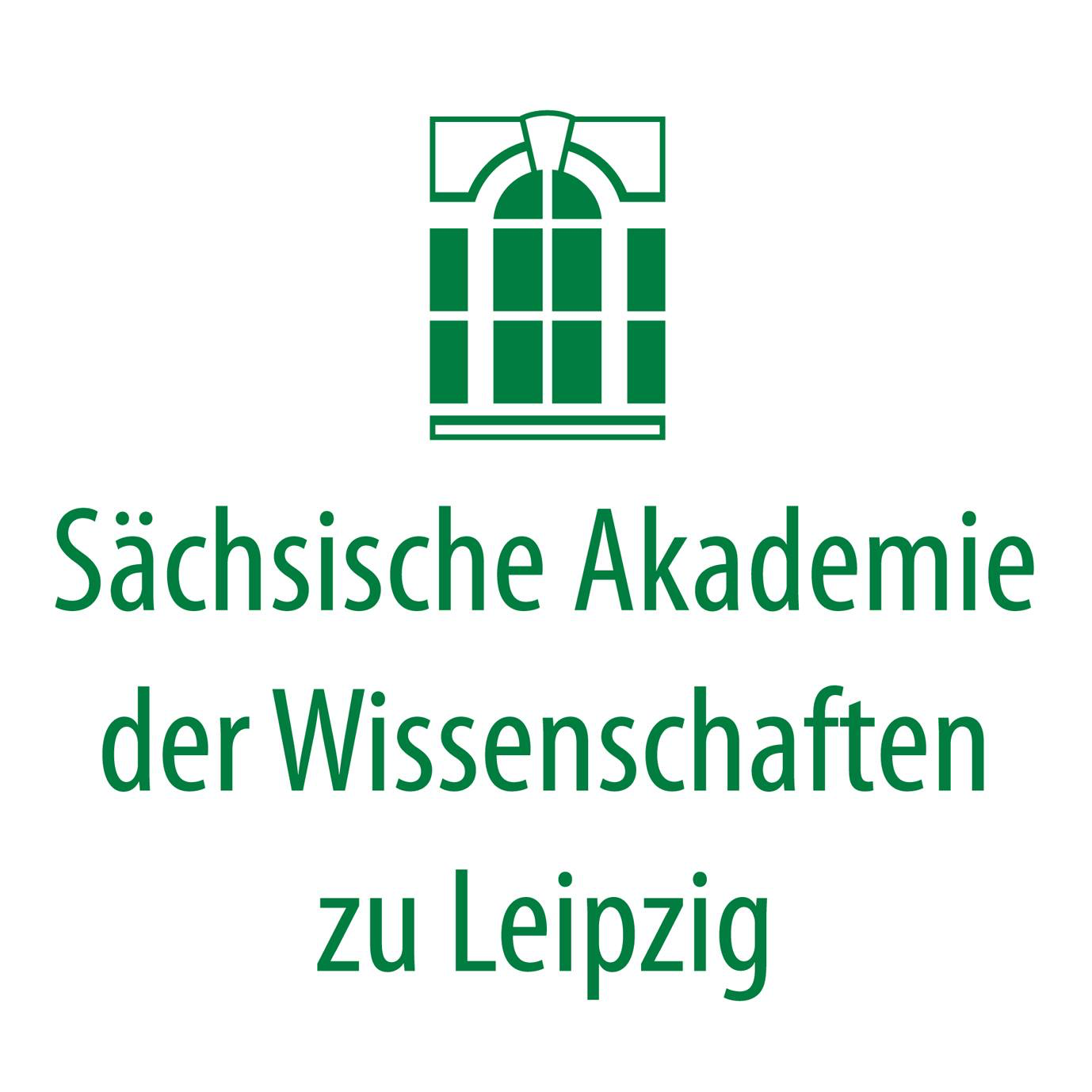 Sächsische Akademie der Wissenschaften,“Buddhist Murals of Kucha on the Northern Silk Road”UNIVERSITÄT LEIPZIG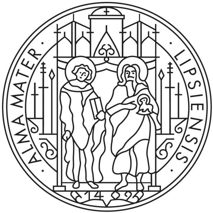 Institut für Indologie und ZentralasienwissenschaftenSEECHAC Societé Européenne pour l’Étude des Civilisations de l’Himalaya et de l’Asie Centrale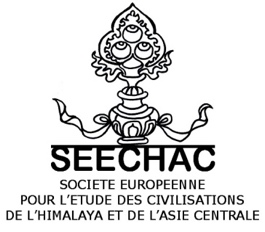 Kucha and Beyond: Divine and Human Landscapes from Central Asia to the Himalayas Bibliotheca Albertina,Vortragssaal,Beethovenstraße 604107 Leipzig 2–4 November 2021TUESDAY, 2 NOVEMBER8:30 Registration9:00–9:30 Welcome and IntroductionHans WIESMETH, President, SAWEli FRANCO, Project Leader, “Buddhist Murals of Kucha on the Northern Silk Road”, SAWMonika ZIN, Research Team Leader, “Buddhist Murals of Kucha on the Northern Silk Road”, SAW,Charles RAMBLE, President, SEECHAC9:30–10:00 Special Presentation: Why Kucha?Monika ZIN10:00–10:30 Tea/CoffeeMorning Chair: Stefan Baums10:30–11:00 Monika ZINMountains inside the Living Stone – The Magical Hillscapes of Kucha Cave Vaults11:00–11:30 Robert ARLTA Unique Depiction of Lake Anavatapta in Kizil Cave 20611:30–12:00 Tea/Coffee12:00–12:30 Ji Ho YISacred Mountains Where Enlightened Beings Reside: Rows of Buddhas and Pratyekabuddhas in Kucha and Dunhuang12:30–13:00 Fang WANGThe “Stole-Dance” Figure as Part of Heavenly Landscapes and Representation of Secular Life along the Silk Road13:00–14:30 LunchAfternoon Chair: Marta Sernesi14:30–15:00 Osmund BOPEARACHCHIThe Buddha Performing the ‘Twin Miracle’ Creating the Spatial Cosmos 15:00–15:30 Robert SCHULZThe We and the Other: Representations of Cultural Landscapes in the Iconography of Central Asia at the Transition between Late Antiquity and the Early Middle Ages 15:30–16:00 Tea/Coffee16:00–16:30 Zhan ZHANGThe Scribal Landscape across the Tarim Basin: A Comparative Study of Secular Documents in Tocharian and Khotanese 16:30–17:00 Stefan BAUMSThree New Documents from Ancient Niya18:00 Reception WEDNESDAY, 3 NOVEMBER8:30 RegistrationMorning Chair: Osmund Bopearachchi9:00–9:30 Mariachiara GASPARINITailoring Tocharian Clothing: A Structural and Textile Analysis 9:30–10:00 Astrid KLEINThe Imitation of a Cloud-and-Animal Silk Painted on a Reliquary Box from Kucha 10:00–10:30 Fiona KIDDHuman Landscapes in Khorezm: Akchakhan-kala and the Interplay of Contiguous Ecological Zones 10:30–11:00 Tea/Coffee11:00–11:30 Elisa IORIOverlapping Landscapes at the City of the Vajra (Barikot, Swat)11:30–12:00 Anusha VIKRAMThe Substratum of Nicholas Roerich’s Landscape Paintings of Central Asia and the Trans-Himalayas12:00–12:30 Olaf CZAJAPresenting Tibet’s India to the British King12:30–14:00 LunchAfternoon Chair: Amy Heller14:00–14:30 Cecilia DAL ZOVOPaths to the Sky: Pastoral and Ritual Mobility in a Sacred Mountain Landscape of Mongolia 14:30–15:00 Agata BAREJA-STARZYŃSKABuddhist Hellish Landscapes in the Mongolian Tradition -- Texts and Images Revisited", Part 1/215:00–15:30 Magdalena SZPINDLERHellish Landscapes in Molon Toyin’s Story: Familiar, Fearsome and Magical, Part 2/215:30–16:00 Tea/Coffee16:00–16:30 Gerald KOZICZThe Landscape Mandala of the Assembly of the 100 Peaceful and Wrathful Deities16:30–17:00 Marta SERNESITsib-ri Hermits and Hermitages: Historical Religious Landscape in South-Western TibetTHURSDAY, 4 NOVEMBER9:00 RegistrationMorning Chair: Agata Bareja-Starzyńska9:30–10:00 Diane ZHANG-GOLDBERGWeaving Heterogeneous Landscapes: Tangut Depiction of Deities within Terrestrial Landscapes and Integration of Sacred Landscapes in Funerary Architecture10:00–10:30 David C. ANDOLFATTOThe Archaeology of the Fire Temples of Dullu, West Nepal10:30–11:00 Amy HELLERHuman Landscapes from Early Tibet11:00–11:30 Tea/Coffee11:30–12:00 Diana LANGEThe Diverse Mapping of Tibetan Human Landscapes12:00–12:30 Brigitte STEINMANNThe Multiple Dimensions of the Construction of a ‘Hidden Landscape’ on the Borders of the Three Ancient Himalayan Kingdoms (Tibet, Sikkim, Nepal)12:30–14:00 LunchAfternoon Chair: Brigitte Steinmann14:00–14:30 Haiyan HU-VON HINÜBERTwo Newly Found Bronze Statues with Sanskrit Inscription Originating from Historical Northwest India14:30–15:00 Petra MAURERWays of looking at the landscape in the Tibetan Geomancy (sa dpyad)15:00–15:30 Tea/Coffee15:30–16:00 Charles RAMBLEThe Many Mansions of a Tantric Divinity of the Tibetan Bon Religion16:00–16:30 Antje LINKENBACHTravelling Deities: The Spatial-Political Dimension of Religion in Uttarakhand (India)19:00 Festive DinnerFRIDAY, 5 NOVEMBEROptional excursion to the collection of the Museum of Asian Art at the Humboldt Forum, Berlin, and guided tour by the curator of the Central Asian art collection Dr. Lilla Russell-Smith.The conference venue Bibliotheca Albertina can be reached on foot or by public transport from Leipzig Hauptbahnhof OR Motel One (Nikolaikirche): Bus no. 89 (Connewitzer Kreuz) from Hauptbahnhof OR Reichsstraße to Mozartstraße, every 10 min.Tram no. 11 (Markkleeberg) from Hauptbahnhof OR Augustusplatz to Münzgasse/LVZ, every 6 min.Tram nos. 15 (Meusdorf), 16 (Lößnig), 31 (S-Bahnhof Connewitz) from Hauptbahnhof OR Augustusplatz to Härtelstraße, every 3 min.This conference is made possible by the financial support of the DFG (German Research Foundation), the Academy Programme, a research funding programme co-financed by the federal and state governments, and the Saxon state government from the state budget approved by the Saxon state parliament.Cover: Detail of a painting from the right side wall of the main chamber of Kizil Cave 207 (Malerhöhle), Kucha (Xinjiang, PR China), early 6th c. ©Staatliche Museen zu Berlin, Museum für Asiatische Kunst / J. Liepe.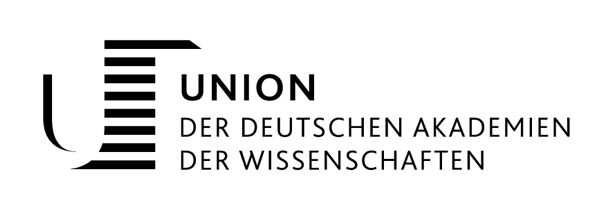 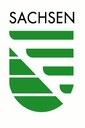 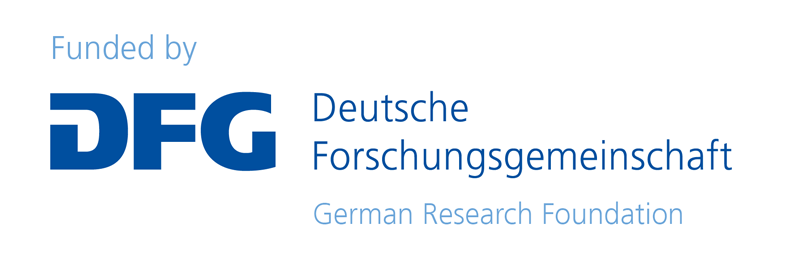 